Le vocabulaire du théâtre : lieux et métiersFiche élève A1La scène de théâtre1) Replace les lettres dans le bon ordre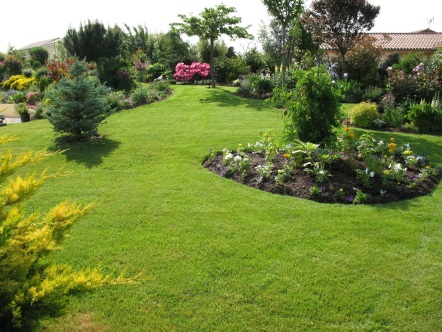 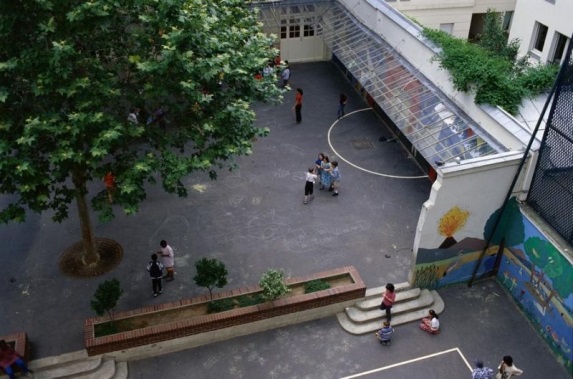 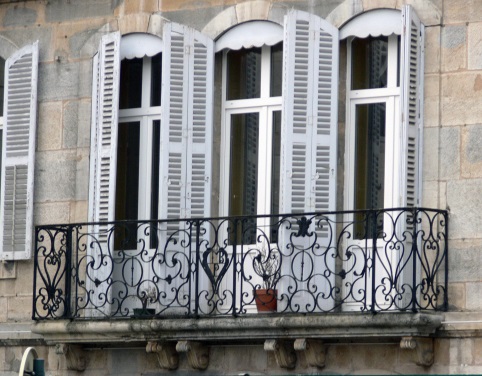 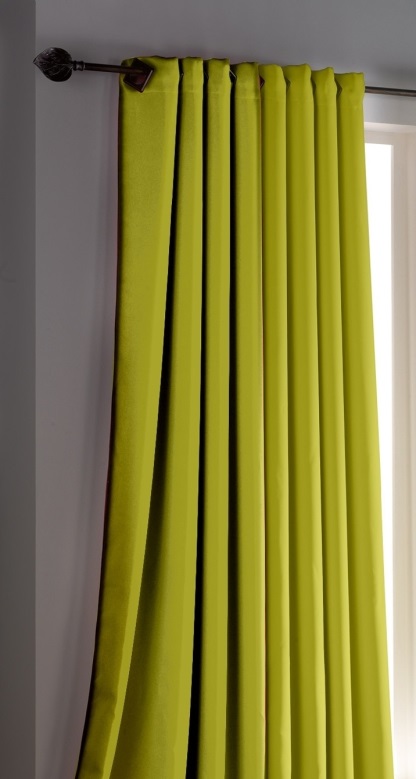 2) a) Regarde le vocabulaire de la scène.. 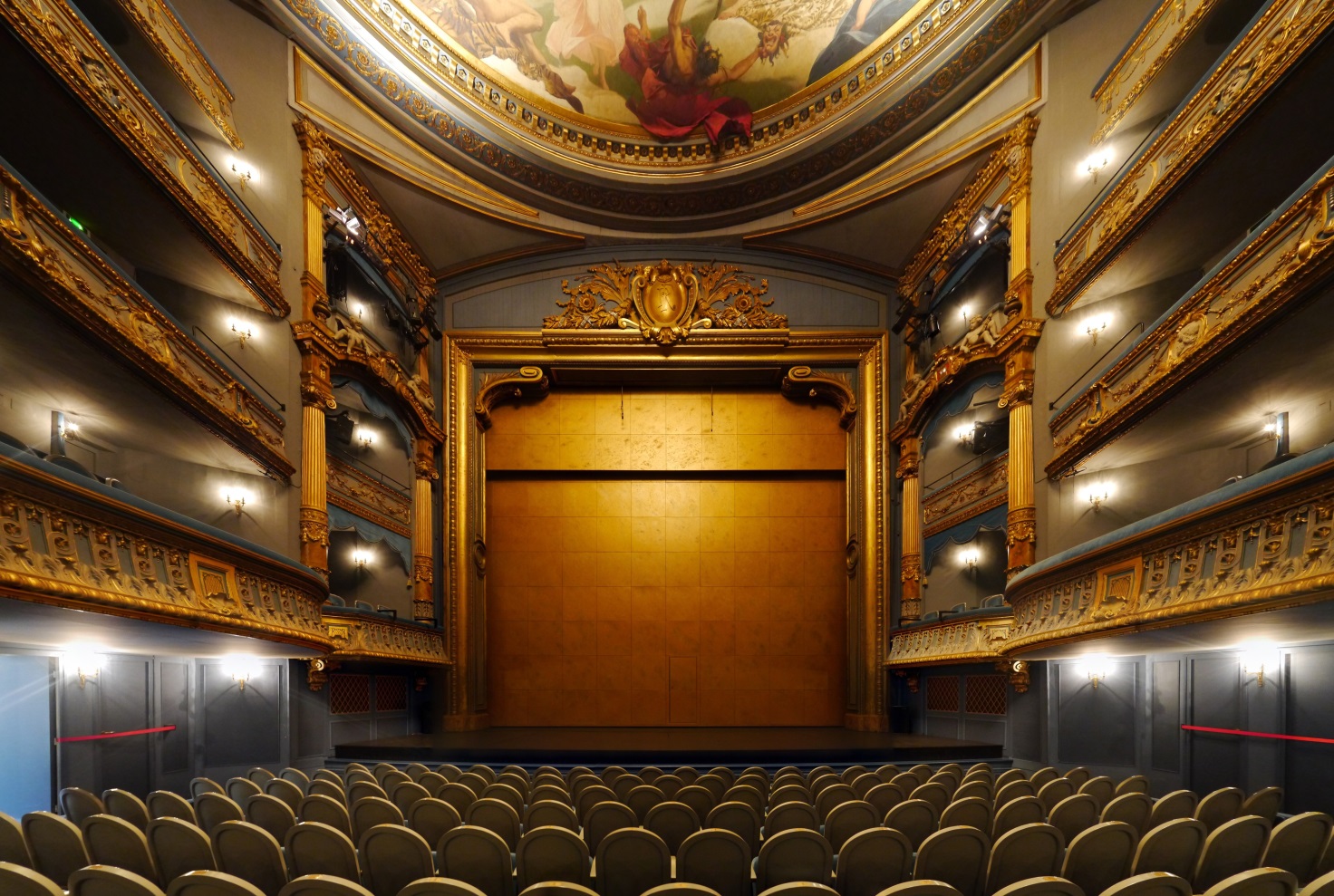 b) Lis les définitions. Retrouve le nom en regardant la légende…………………………………....……………….. : lieu où joue les comédiens.…………………………………..………….…….. : côté droit de la scène, vu du public…………………………………..…………….….. : côté gauche de la scène, vu du public.………………………………….………………....  : partie en dehors de la scèneLes métiers du théâtreRelie mot et image 2) Replace le masculin et le féminin des mots dans le tableau :Un acteur – une souffleuse – un coiffeur- un metteur en scène – un costumier - une maquilleuse - une metteuse en scène – une actrice – un maquilleur – une costumière - un souffleur – une coiffeuse3) Répète la prononciation de ces mots après le professeur.4) Qui sont les personnes ? Où se trouvent les personnes ?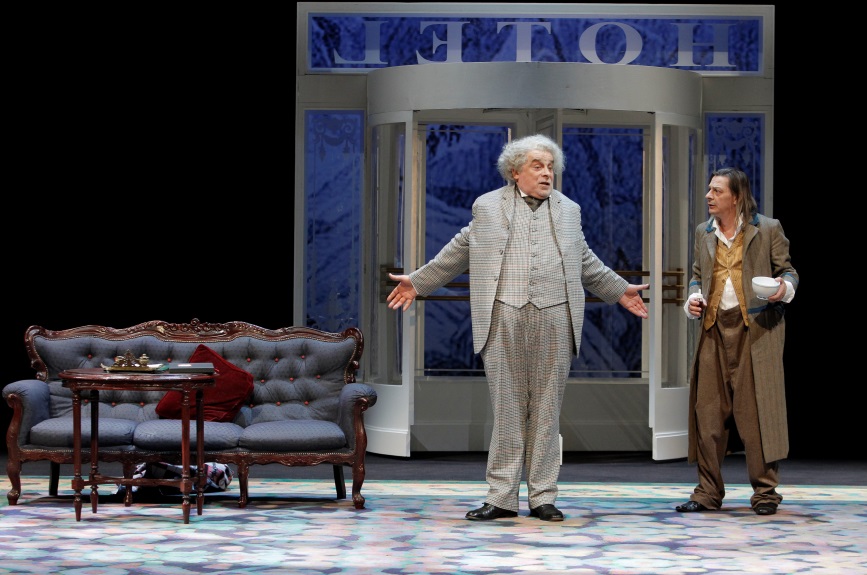 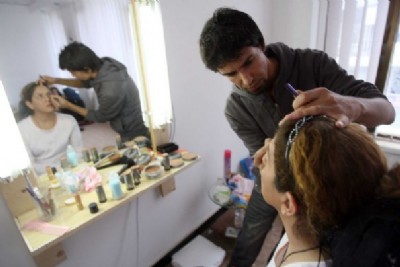 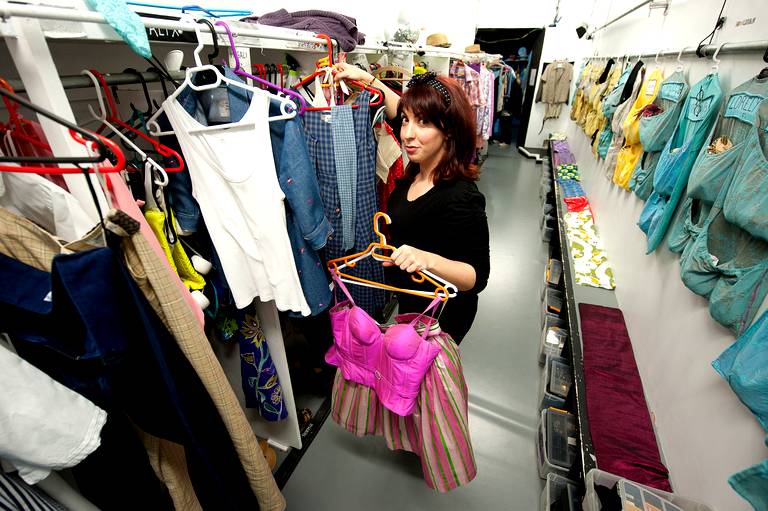 5) Mime Choisis un métier, mime-le devant tes camarades. Ils doivent deviner quel métier tu mimes. ThèmesLe théâtre
L’Art
Idées d’exploitations pédagogiquesObjectifs communicatifsÊtre capable de dire qui travaille dans un théâtre Kommunikative færdighederIdées d’exploitations pédagogiquesObjectifs linguistiques Le masculin et le féminin des métiers du théâtre Sprog og sprogbrugIdées d’exploitations pédagogiquesObjectifs culturels Kultur- og samfundsforholdIdées d’exploitations pédagogiquesStratégie métacognitive Acquérir du nouveau lexique grâce au mimeSprogtilegnelseTemps 45 minutesNAJDRICROULNOCABIUDRAEUn acteur 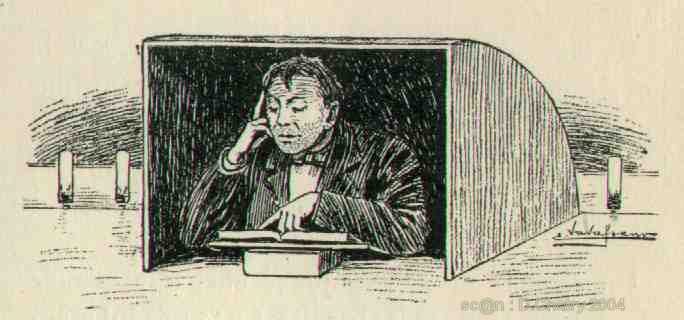 Un metteur en scène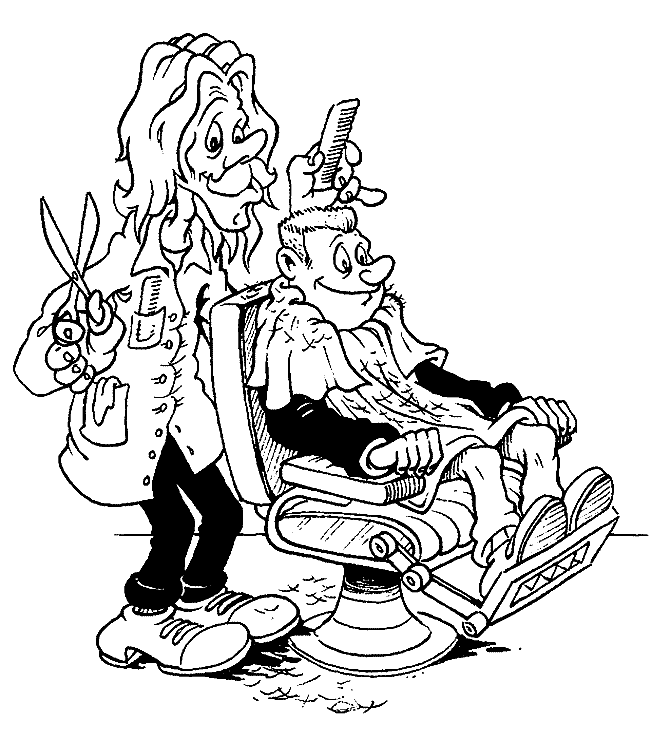 Une maquilleuse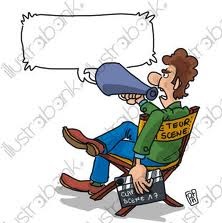 Un souffleur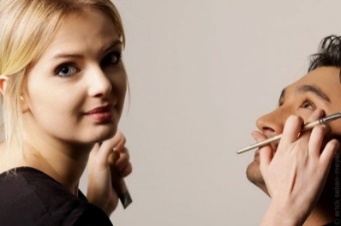 Un coiffeur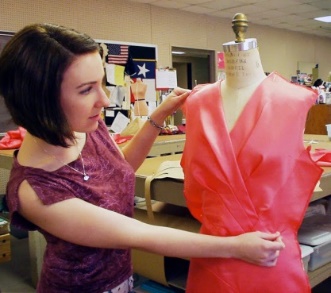 Une costumière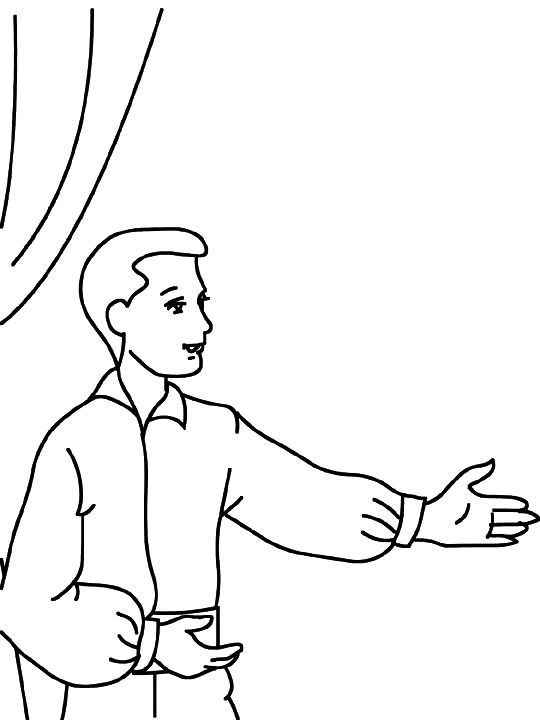 MasculinFémininUn acteurUne actrice